Domácí úkoly od 11. 1. 20217. A OBČANSKÁ VÝCHOVA – Otevřete si přílohu a do sešitu uveďte příklady (z barevných rámečků), které řadíme jako morální způsoby chování. Hotovou práci mi nejpozději do začátku příštího týdne nezapomeňte odeslat ke kontrole. Připomínám, že plnění úkolů je povinné a jejich (ne)plnění bude zohledněno v klasifikaci!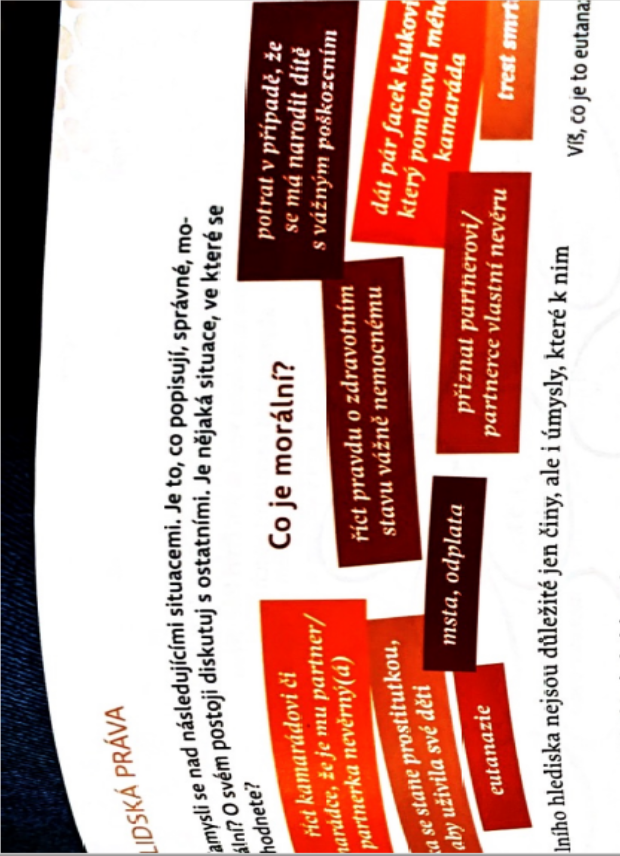 